Ул.”Независимост” № 20, централа: 058/60889факс:058/600806;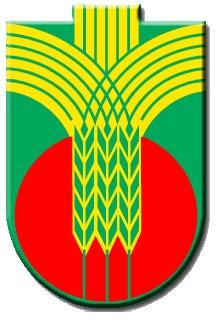 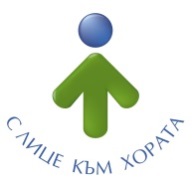 e-mail: obshtina@dobrichka.bg; web site: www.dobrichka.bgДОДОБРИЧКИ ОБЩИНСКИ СЪВЕТГРАД ДОБРИЧДОКЛАДНА ЗАПИСКАОТ СОНЯ ИВАНОВА ГЕОРГИЕВАКмет на община Добричка, град ДобричОТНОСНО: Актуализация на годишната програма за управление и разпореждане с общинско имущество за 2024г. и отдаване под наем на обект и общински земеделски земи, включени в строителните граници на населените места в община Добричка. УВАЖАЕМИ  ДАМИ И ГОСПОДА, ОБЩИНСКИ СЪВЕТНИЦИ,В община Добричка постъпи докладна записка с рег.№ВхК-1742/29.02.2024г. от кметския наместник на с. Бдинци с предложение за отдаване под наем за помещение в сграда /читалище, кметство/ и монтаж на автомат за топли напитки в имот - публична общинска собственост, както следва:В община Добричка постъпи докладна записка с рег.№ВхК-998/29.03.2024г. от кмета на с.Одърци, с предложение за отдаване под наем на урегулирани поземлени имоти за земеделско ползване – частна общинска собственост, както следва:Имотите не са предвидени за отдаване под наем в Годишната програма за управление и разпореждане с общинско имущество за 2024г., приета с Рещение №44/31.01.2024г. на Добрички общински съвет.Очакваните приходи са определени съгласно Приложение №1, т. II и т.IV, към Наредба № 4 за реда за придобиване, управление и разпореждане с общинското имущество  на Добрички общински съвет.Предвид гореизложеното, предлагам Добрички общински съвет да приеме следното: ПРОЕКТ!РЕШЕНИЕ:I. На основание чл. 21, ал.1, т.8 от Законa за местното самоуправление и местната администрация, чл.8, ал.9 от Закона за общинската собственост, във връзка с чл.5, ал.1 от Наредба №4 за реда за придобиване, управление и разпореждане с общинското имущество на Добрички общински съвет, Добрички общински съвет дава съгласие да бъде актуализирана Програмата за управление и разпореждане с общинско имущество за 2024г., приета с Решение №44/31.01.2024г., както следва: В т.1.9 Имоти – сгради и помещения за отдаване под наем за срок от 5 /пет/ години:Очакваният приход е в размер на 68 лв. /шестдесет и осем лева/, определен съгласно Приложение №1, т. IV, от Наредба №4 на Добрички общински съвет. В т.1.4 Имоти – земеделска земя в границите на населените места /УПИ/ за отдаване под наем за срок от 5/пет/ стопански годиниОчакваният приход е в размер на 210 лв. /двеста и десет лева/, определен съгласно Приложение №1, т.II, от Наредба №4 на Добрички общински съвет.II. На основание чл. 21, ал.1, т.8 от Законa за местното самоуправление и местната администрация, чл.33, ал.1, ал.2 и ал.3 от Наредба №4 за реда за придобиване, управление и разпореждане с общинското имущество на Добрички общински съвет, Добрички общински съвет определя за отдаване под наем чрез публичен търг с тайно наддаване, проведен по реда и условията на Наредба №4, за срок от 5/пет/ години, както следва:- Имоти – сгради и помещения за отдаване под наем за срок от 5 /пет/ години:- Имоти – земеделска земя в границите на населените места /УПИ/ за отдаване под наем за срок от 5/пет/ стопански годиниIII. Съгласно чл.52, ал.5, т.2 от Закона за местното самоуправление и местната администрация, 30 /тридесет/ на сто от постъпленията от наем на имотите, да се използват за изпълнение на дейности от местно значение в съответното населено място.IV. Възлага на кмета на община Добричка, последващите законови действия.Приложение към докладната записка:Докладна записка с рег.№ВхК-1742/29.02.2024г. от кметския наместник на с. БдинциДокладна записка с рег.№ВхК-998/29.03.2024г. от кмета на с.Одърци Копия от актове за общинска собственост ВНОСИТЕЛ:СОНЯ ГЕОРГИЕВАКмет на община Добричка№ по редКметство, наместничество / Обект - помещения, терениПлощ в кв.м.1с.БдинциПомещение  в сграда /читалище, кметство/ на 1-ви етаж, построена в УПИ V, кв.47 А- публична общинска собственост - за магазин25Терен за поставяне на автомат за топли напитки пред сграда /читалище, кметство/, построена в УПИ V, кв.47А – публична общинска собственост3№ по редНаселено мястоУПИ, кв.Площ /дка/12341ОдърциУПИ VI-общ. кв.181,250УПИ VII-общ. кв.181,250УПИ VIII-общ, кв.18 1,250№ по редКметство, наместничество / Обект - помещения, терениПлощ в кв.м.1с.БдинциПомещение  в сграда /читалище, кметство/ на 1-ви етаж, построена в УПИ V, кв.47 А- публична общинска собственост - за магазин25Терен за поставяне на автомат за топли напитки пред сграда /читалище, кметство/, построена в УПИ V, кв.47А – публична общинска собственост3№ по редНаселено мястоУПИ, кв.Площ /дка/12341ОдърциУПИ VI-общ. кв.181,250УПИ VII-общ. кв.181,250УПИ VIII-общ, кв.18 1,250№ по редКметство, наместничество / Обект - помещения, терениПлощ в кв.м.Начална месечна тръжна цена в лева без ДДС1с.БдинциПомещение  в сграда /читалище, кметство/ на 1-ви етаж, построена в УПИ V, кв.47 А- публична общинска собственост - за магазин2538Терен за поставяне на автомат за топли напитки пред сграда /читалище, кметство/, построена в УПИ V, кв.47А – публична общинска собственост330№ по редНаселено мястоУПИ, кв.Площ /дка/Начална годишна тръжна цена в лева без ДДС1ОдърциУПИ VI-общ. кв.181,25070УПИ VII-общ. кв.181,25070УПИ VIII-общ, кв.18 1,25070